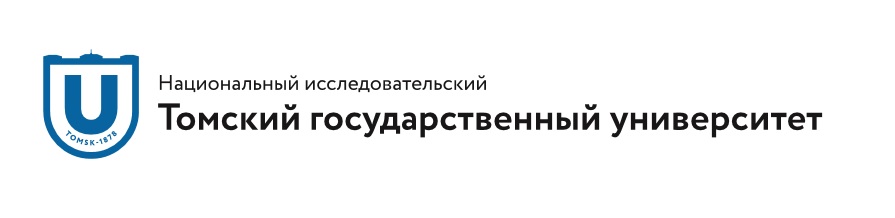 Информационное письмоНациональный Исследовательский Томский Государственный Университет совместно с Федерацией альпинизма и скалолазания Томской области и Федерацией альпинизма России проводят два события на базе «Актру» в Горном Алтае:с 15 по 30 июня 2017 года Межрегиональная краеведческая экспедиция под эгидой РГОс 27 июня по 13 июля 2017 года 3-я международная юношеская Горная Школа с образовательными программами гармоничного развития Межрегиональная краеведческая детско-юношеская Экспедиция под эгидой РГОК участию приглашаются дети в возрасте 12-16 лет для знакомства с историей родного края и деятельностью томских учёных. Посещение международной исследовательской станции "Актру" НИ ТГУ и возможность проведения собственных наблюдений на предоставленном научном оборудовании оставят неизгладимый след в сознании ребёнка, вызовет интерес и будет способствовать пробуждению желаний к самообразованию и личностному развитию.По результатам Экспедиции участники получат:значок и удостоверение «Альпинист России»;сертификат НИ ТГУ «Юный исследователь»;сертификат РОССОЮЗСПАСА «Юный спасатель»;сертификат ТО РГО об участии в Экспедициивозможность участвовать в конкурсе Портфолио НИ ТГУНачинается программа экспедиции 15 июня автобусной экскурсией по Томску и далее через Новосибирск по знаменитому Чуйскому тракту, входящим в первую пятёрку самых красивейших дорог мира. Во время экскурсии дети увидят участки старой дороги и узнают очень много нового, например, что изыскательские работы для строительства тракта производила томская экспедиция под руководством инженера Вячеслава Шишкова (впоследствие – известного писателя, автора романа «Угрюм-река»).А смету на строительство, по ходатайству Томского губернатора князя С. А. Вяземского, составили томичи - исправник С. П. Лучшев и инженер И. И. Биль. Расчётная ширина дороги была 5 аршин, а на бомах — 3,5 аршина.Сейчас эта дорога претерпела качественные улучшения и является основной торговой-экономической артерией между Россией и Монголией.Во второй части экспедиционной программы – 17 июня, запланирован подъём в горы для знакомства с деятельностью международной исследовательской станции Томского Государственного Университета "Актру" (2150 м над уровнем моря).На станции дети проведут несколько дней, где опытные преподаватели и инструкторы расскажут об эволюционных процессах на Земле, проведут экскурсии по району, занятия по технике альпинизма по программе «Альпинист России», практики по ОБЖ, образовательный курс «Юный спасатель» по программам «Школа безопасности» РОССОЮЗСПАСа, познакомят с высокогорной экосистемой, уникальными видами редких растений и горно-ледниковым бассейном долины Актру. Подробности и регистрация на интернет ресурсах: www.aktrucamp.ru, www.aktruchildren.ru, http://rgotomsk.com/2017/05/17/русское-географическое-общество-и-то/Координатор от НИ ТГУ Грибенников Святослав +79609720685